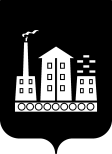 АДМИНИСТРАЦИЯГОРОДСКОГО ОКРУГА СПАССК-ДАЛЬНИЙПОСТАНОВЛЕНИЕ             2020 г.             г. Спасск-Дальний, Приморского края                     №   О  внесении изменений и дополнений в административный регламент предоставления муниципальной услуги «Выдача, закрытие разрешений на снос зеленых насаждений, утвержденный постановлением Администрации городского округа Спасск-Дальний от 26 сентября 2017 года № 454-паВ соответствии с Федеральным законом от 06 октября  2003  года № 131-ФЗ                       «Об общих принципах  организации местного самоуправления в Российской Федерации», Федеральным законом от 27 июля 2010 года № 210-ФЗ                      «Об организации предоставления государственных и муниципальных услуг», Устава городского округа Спасск-Дальний, в целях приведения административного регламента, в соответствие с действующим законодательством,ПОСТАНОВЛЯЕТ:Внести в административный регламент предоставления муниципальной услуги «Выдача, закрытие разрешений на снос зеленых насаждений», утвержденный постановлением Администрации городского округа Спасск-Дальний от 26 сентября 2017 года № 454-па (в ред. от 16.12.2019 года        № 543-па) «Об утверждении административного регламента предоставления муниципальной услуги «Выдача, закрытие разрешений на снос зеленых насаждений» следующие изменения и дополнения:          1.1. Второй абзац пункта 6.1части II изложить в следующей редакции: «выдается в форме электронного документа, подписанного  электронной подписью, в случае, если это указано в заявлении о предоставлении услуги, кроме случаев выдачи результата предоставления услуги через МФЦ».          1.2. Добавить в Приложение № 3 к Административному регламенту предоставления муниципальной услуги «Выдача, закрытие разрешений на снос зеленых насаждений» Форму 3 и Форму 4:Форма 3 «Заявление на выдачу разрешения на снос зеленых насаждений для целей строительства, реконструкции объекта капитального строительства» (прилагается);Форма 4 «Заявление на закрытие разрешение на снос зеленых насаждений для целей строительства, реконструкции объекта капитального строительства» (прилагается).           2. Административному  управлению  Администрации  городского  округа Спасск-Дальний (Моняк) опубликовать настоящее постановление в периодическом издании и разместить на официальном сайте городского округа Спасск-Дальний.           3. Контроль над исполнением настоящего постановления возложить на исполняющего обязанности заместителя главы Администрации городского округа Спасск-Дальний  О.С. Симоненко.Исполняющий обязанности главы городского округа Спасск-Дальний                                                           А.К. БессоновФорма 3В администрацию_____________________Заявитель:_________________________(Ф.И.О. заявителя (если заявителем является физическое лицо); полное наименование юридического лица (если заявителем является юридическое лицо), Ф.И.О. представителя заявителя (в случае обращения представителя заявителя))Реквизиты документа, удостоверяющего личность заявителя (если заявителем является физическое лицо)______________________________________________________________________(наименование документа, серия, номер, кем выдан, когда выдан)адрес:_____________________________(адрес фактического проживания (если заявителем является физическое лицо), адрес места нахождения (если заявителем является юридическое лицо)Телефон заявителя_________________ЗАЯВЛЕНИЕна выдачу разрешения на снос зеленых насаждений для целей строительства, реконструкции объекта капитального строительстваПрошу выдать Разрешение на снос зеленых насаждений по адресу:_____________________________________________________________________________Кадастровый номер земельного участка:___________________________________________ Цель (отметить нужное): Основания (причины): ________________________________________________________Ответственное лицо: ___________________________________________________________________________________________________________________________________(Ф.И.О. полностью, телефон)Результат предоставления услуги прошу (нужное отметить):__________________________________________________________________________________________              _________    _____________________________________       (дата)                      (подпись)     (Фамилия И.О. заявителя (представителя заявителя)Форма 4В администрацию______________________Заявитель:_________________________(Ф.И.О. заявителя (если заявителем является физическое лицо); полное наименование юридического лица (если заявителем является юридическое лицо), Ф.И.О. представителя заявителя (в случае обращения представителя заявителя))Реквизиты документа, удостоверяющего личность заявителя (если заявителем является физическое лицо)______________________________________________________________________(наименование документа, серия, номер, кем выдан, когда выдан)адрес:_____________________________(адрес фактического проживания (если заявителем является физическое лицо), адрес места нахождения (если заявителем является юридическое лицо)Телефон заявителя__________________ЗАЯВЛЕНИЕна закрытие разрешения на снос зеленых насаждений для целей строительства, реконструкции объекта капитального строительстваПрошу  закрыть  Разрешение на снос зеленых насаждений по адресу:__________________________________________________________________________________________________________________ от _____________ рег.  N _________________в связи с ________________________________________________________________________Ответственное лицо_________________________________________________________________________________________________________________________________________       (Ф.И.О. полностью, телефон)Результат предоставления услуги прошу (нужное отметить):____________________________________________________________________________._____________  _________           ____________________________________       (дата)                      (подпись)     (Фамилия И.О. заявителя (представителя заявителя)                              М.П.вырубкапересадкавыдать лично в МФЦ;направить почтовой связью по адресу:_______________________________________выдать лично в МФЦвыдать в электронном виденаправить почтовой связью по адресу:_______________________________________ 